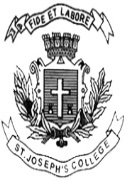 Prepare curriculum vitae.ST. JOSEPH’S COLLEGE (AUTONOMOUS), BANGALORE-27ST. JOSEPH’S COLLEGE (AUTONOMOUS), BANGALORE-27ST. JOSEPH’S COLLEGE (AUTONOMOUS), BANGALORE-27ST. JOSEPH’S COLLEGE (AUTONOMOUS), BANGALORE-27ST. JOSEPH’S COLLEGE (AUTONOMOUS), BANGALORE-27ST. JOSEPH’S COLLEGE (AUTONOMOUS), BANGALORE-27ST. JOSEPH’S COLLEGE (AUTONOMOUS), BANGALORE-27BBASF- II SEMESTERBBASF- II SEMESTERBBASF- II SEMESTERBBASF- II SEMESTERBBASF- II SEMESTERBBASF- II SEMESTERBBASF- II SEMESTERSEMESTER EXAMINATION: APRIL 2020SEMESTER EXAMINATION: APRIL 2020SEMESTER EXAMINATION: APRIL 2020SEMESTER EXAMINATION: APRIL 2020SEMESTER EXAMINATION: APRIL 2020SEMESTER EXAMINATION: APRIL 2020SEMESTER EXAMINATION: APRIL 2020BBASF 2319: HUMAN RESOURCE MANAGEMENTBBASF 2319: HUMAN RESOURCE MANAGEMENTBBASF 2319: HUMAN RESOURCE MANAGEMENTBBASF 2319: HUMAN RESOURCE MANAGEMENTBBASF 2319: HUMAN RESOURCE MANAGEMENTBBASF 2319: HUMAN RESOURCE MANAGEMENTBBASF 2319: HUMAN RESOURCE MANAGEMENTTime- 2 1/2  hrsTime- 2 1/2  hrsMax Marks-70Max Marks-70Max Marks-70This paper contains one printed page and four partsSection AAnswer any five questions from the following:                                             (5X2=10)State two objectives of Human Resource Management.What is Job Specification?Give the meaning of Role Play.What is vestibule training?What is transfer?What is Body Shopping?Section BAnswer any three questions from the following:                                          (3x5=15)State the objectives of training.What is Grievance? State the ways to handle grievance.What is Compensation? State the objectives of compensation.Explain the role of a Human Resource Manager.Section CAnswer any two questions from the following:                                             (2X15=30)Explain the methods of performance appraisal.Discuss the functions of HRM.Explain the methods of training.Section DAnswer the compulsory question:                                                                  (1X15=15)This paper contains one printed page and four partsSection AAnswer any five questions from the following:                                             (5X2=10)State two objectives of Human Resource Management.What is Job Specification?Give the meaning of Role Play.What is vestibule training?What is transfer?What is Body Shopping?Section BAnswer any three questions from the following:                                          (3x5=15)State the objectives of training.What is Grievance? State the ways to handle grievance.What is Compensation? State the objectives of compensation.Explain the role of a Human Resource Manager.Section CAnswer any two questions from the following:                                             (2X15=30)Explain the methods of performance appraisal.Discuss the functions of HRM.Explain the methods of training.Section DAnswer the compulsory question:                                                                  (1X15=15)This paper contains one printed page and four partsSection AAnswer any five questions from the following:                                             (5X2=10)State two objectives of Human Resource Management.What is Job Specification?Give the meaning of Role Play.What is vestibule training?What is transfer?What is Body Shopping?Section BAnswer any three questions from the following:                                          (3x5=15)State the objectives of training.What is Grievance? State the ways to handle grievance.What is Compensation? State the objectives of compensation.Explain the role of a Human Resource Manager.Section CAnswer any two questions from the following:                                             (2X15=30)Explain the methods of performance appraisal.Discuss the functions of HRM.Explain the methods of training.Section DAnswer the compulsory question:                                                                  (1X15=15)This paper contains one printed page and four partsSection AAnswer any five questions from the following:                                             (5X2=10)State two objectives of Human Resource Management.What is Job Specification?Give the meaning of Role Play.What is vestibule training?What is transfer?What is Body Shopping?Section BAnswer any three questions from the following:                                          (3x5=15)State the objectives of training.What is Grievance? State the ways to handle grievance.What is Compensation? State the objectives of compensation.Explain the role of a Human Resource Manager.Section CAnswer any two questions from the following:                                             (2X15=30)Explain the methods of performance appraisal.Discuss the functions of HRM.Explain the methods of training.Section DAnswer the compulsory question:                                                                  (1X15=15)This paper contains one printed page and four partsSection AAnswer any five questions from the following:                                             (5X2=10)State two objectives of Human Resource Management.What is Job Specification?Give the meaning of Role Play.What is vestibule training?What is transfer?What is Body Shopping?Section BAnswer any three questions from the following:                                          (3x5=15)State the objectives of training.What is Grievance? State the ways to handle grievance.What is Compensation? State the objectives of compensation.Explain the role of a Human Resource Manager.Section CAnswer any two questions from the following:                                             (2X15=30)Explain the methods of performance appraisal.Discuss the functions of HRM.Explain the methods of training.Section DAnswer the compulsory question:                                                                  (1X15=15)This paper contains one printed page and four partsSection AAnswer any five questions from the following:                                             (5X2=10)State two objectives of Human Resource Management.What is Job Specification?Give the meaning of Role Play.What is vestibule training?What is transfer?What is Body Shopping?Section BAnswer any three questions from the following:                                          (3x5=15)State the objectives of training.What is Grievance? State the ways to handle grievance.What is Compensation? State the objectives of compensation.Explain the role of a Human Resource Manager.Section CAnswer any two questions from the following:                                             (2X15=30)Explain the methods of performance appraisal.Discuss the functions of HRM.Explain the methods of training.Section DAnswer the compulsory question:                                                                  (1X15=15)This paper contains one printed page and four partsSection AAnswer any five questions from the following:                                             (5X2=10)State two objectives of Human Resource Management.What is Job Specification?Give the meaning of Role Play.What is vestibule training?What is transfer?What is Body Shopping?Section BAnswer any three questions from the following:                                          (3x5=15)State the objectives of training.What is Grievance? State the ways to handle grievance.What is Compensation? State the objectives of compensation.Explain the role of a Human Resource Manager.Section CAnswer any two questions from the following:                                             (2X15=30)Explain the methods of performance appraisal.Discuss the functions of HRM.Explain the methods of training.Section DAnswer the compulsory question:                                                                  (1X15=15)